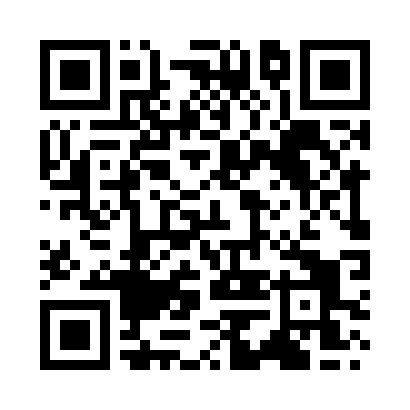 Prayer times for Bromsgrove, Herefordshire, UKWed 1 May 2024 - Fri 31 May 2024High Latitude Method: Angle Based RulePrayer Calculation Method: Islamic Society of North AmericaAsar Calculation Method: HanafiPrayer times provided by https://www.salahtimes.comDateDayFajrSunriseDhuhrAsrMaghribIsha1Wed3:365:371:056:148:3510:362Thu3:335:351:056:158:3710:393Fri3:305:331:056:168:3810:424Sat3:275:311:056:178:4010:455Sun3:245:291:056:188:4210:486Mon3:205:271:056:198:4310:517Tue3:175:251:056:208:4510:548Wed3:145:241:056:218:4710:569Thu3:145:221:056:228:4810:5710Fri3:135:201:056:238:5010:5711Sat3:125:191:056:248:5110:5812Sun3:115:171:056:248:5310:5913Mon3:105:151:056:258:5511:0014Tue3:095:141:056:268:5611:0115Wed3:095:121:056:278:5811:0116Thu3:085:111:056:288:5911:0217Fri3:075:091:056:299:0111:0318Sat3:065:081:056:309:0211:0419Sun3:065:061:056:319:0411:0520Mon3:055:051:056:329:0511:0521Tue3:055:041:056:329:0711:0622Wed3:045:021:056:339:0811:0723Thu3:035:011:056:349:1011:0724Fri3:035:001:056:359:1111:0825Sat3:024:591:056:369:1211:0926Sun3:024:581:056:379:1411:1027Mon3:014:571:066:379:1511:1028Tue3:014:561:066:389:1611:1129Wed3:004:551:066:399:1711:1230Thu3:004:541:066:399:1911:1231Fri3:004:531:066:409:2011:13